№ п/нГруппаПедагогФ И О ребенкаИнтернет ресурсы6 апреля 2020 6 апреля 2020 6 апреля 2020 6 апреля 2020 6 апреля 2020 1. Подготовительная группаБеседа на тему «Космос» https://infourok.ru/beseda-s-detmi-starshego-doshkolnogo-vozrasta-na-temu-kosmos-3698380.html Видеоролик для детей  о космосеhttps://www.youtube.com/watch?v=Qhu4j0u-hNkМакарова Ю.А.Федосейкина КсюшаКамалетдинова АнгелинаЕвсеев ЯрославРустина ВикаШепелев МаксимКутынина КсенияЗайчиков СашаПолетаева ВикаАгапов СашаБанников КостяЧетвергов ДимаАгарков НикитаМоисеев СашаБурлакова НастяКоролев СергейWatsappWatsappWatsappViberViberViberViberViberViberViberViberСайт ОдноклассникиViberViberWatsapp8 апреля 20208 апреля 20208 апреля 20208 апреля 20208 апреля 20202. Подготовительная группа1. Математическое и сенсорное развитиеРабочая тетрадь Колесникова Е.В. «Я считаю до 20»Занятие 23. 2. НОД по художественно-  эстетическому развитию (рисование) «Космические фантазии» https://www.maam.ru/detskijsad/konspekt-nod-po-risovaniyu-v-podgotovitelnoi-grupe-kosmicheskie-fantazi.htmlМакарова Ю.А.Федосейкина Ксюша Камалетдинова АнгелинаЕвсеев ЯрославРустина ВикаШепелев МаксимКутынина КсенияЗайчиков СашаПолетаева ВикаАгапов СашаБанников КостяЧетвергов ДимаАгарков НикитаМоисеев СашаБурлакова НастяКоролев СергейWatsappWatsappWatsappViberViberViberViberViberViberViberViberСайт ОдноклассникиViberViberWatsapp10 апреля 202010 апреля 202010 апреля 202010 апреля 202010 апреля 20203. Подготовительная группа1. Познание предметного и социального мира https://www.youtube.com/watch?v=wTR4N_tN0z4Видеоролик – История праздника «День космонавтики» . 2. Конструирование.  «Космический корабль». Конструирование в технике оригами. https://www.maam.ru/detskijsad/konstruirovanie-origami-kosmicheskii-korabl-v-podgotovitelnoi-grupe.html3.Физическая культура. Веселая космическая зарядка https://www.youtube.com/watch?v=jWBAdKsVL90Макарова Ю.А.Федосейкина Ксюша Камалетдинова АнгелинаЕвсеев ЯрославРустина ВикаШепелев МаксимКутынина КсенияЗайчиков СашаПолетаева ВикаАгапов СашаБанников КостяЧетвергов ДимаАгарков НикитаМоисеев СашаБурлакова НастяКоролев СергейWatsappWatsappWatsappViberViberViberViberViberViberViberViberСайт ОдноклассникиViberViberWatsapp14 апреля 202014 апреля 202014 апреля 202014 апреля 202014 апреля 20204. Подготовительная группа1. Составление рассказа по картине «Если бы мы были художниками»https://www.maam.ru/detskijsad/sostavlenie-raskaza-po-kartine-esli-by-my-byli-hudozhnikami.html2. Лепка «Полевые одуванчики»https://ped-kopilka.ru/blogs/marina-mihailovna-goncharova/plastilinografija-otkrytka-oduvanchiki.html3. Физкультура. Рекомендации для родителей продолжать учить вести мяч от метки до метки, прыгать через скакалку, или покрутить обруч.  Макарова Ю.А.Федосейкина Ксюша Камалетдинова АнгелинаЕвсеев ЯрославРустина ВикаШепелев МаксимКутынина КсенияЗайчиков СашаПолетаева ВикаАгапов СашаБанников КостяЧетвергов ДимаАгарков НикитаМоисеев СашаБурлакова НастяКоролев СергейWatsappWatsappWatsappViberViberViberViberViberViberViberViberСайт ОдноклассникиViberViberWatsapp16 апреля 202016 апреля 202016 апреля 202016 апреля 202016 апреля 20205.  Подготовительная группаОбучение грамоте. Рабочая тетрадь «Я учу звуки и буквы» стр. 54- 55Аппликация «Цветы на лугу»https://www.maam.ru/detskijsad/kolektivnaja-aplikacija-v-starshei-grupe-cvety-lugovye.htmlФизическая культура. https://www.youtube.com/watch?v=7ELMG_9fVeYМакарова Ю.А.Федосейкина Ксюша Камалетдинова АнгелинаЕвсеев ЯрославРустина ВикаШепелев МаксимКутынина КсенияЗайчиков СашаПолетаева ВикаАгапов СашаБанников КостяЧетвергов ДимаАгарков НикитаМоисеев СашаБурлакова НастяКоролев СергейWatsappWatsappWatsappViberViberViberViberViberViberViberViberСайт ОдноклассникиViberViberWatsapp20.04.202020.04.202020.04.202020.04.202020.04.20206. Подготовительная группа. Мордовская народная культура и традиции.Видеоролик https://www.youtube.com/watch?v=dVveH52j6ZMМакарова Ю.А. Федосейкина Ксюша Камалетдинова АнгелинаЕвсеев ЯрославРустина ВикаШепелев МаксимКутынина КсенияЗайчиков СашаПолетаева ВикаАгапов СашаБанников КостяЧетвергов ДимаАгарков НикитаМоисеев СашаБурлакова НастяКоролев СергейWatsappWatsappWatsappViberViberViberViberViberViberViberViberСайт ОдноклассникиViberViberWatsapp22.04.202022.04.202022.04.202022.04.202022.04.20207. Подготовительная группа.  1. математика. Рабочая тетрадь «Я считаю до 20» Е.В. Колесникова стр. 56 -572. Рисование . Кукла в национально костюме.https://www.maam.ru/detskijsad/konspekt-zanjatija-po-risovaniyu-mordovskii-nacionalnyi-kostyum.htmlМакарова Ю.А.Федосейкина Ксюша Камалетдинова АнгелинаЕвсеев ЯрославРустина ВикаШепелев МаксимКутынина КсенияЗайчиков СашаПолетаева ВикаАгапов СашаБанников КостяЧетвергов ДимаАгарков НикитаМоисеев СашаБурлакова НастяКоролев СергейWatsappWatsappWatsappViberViberViberViberViberViberViberViberСайт ОдноклассникиViberViberWatsapp24.04.202024.04.202024.04.202024.04.202024.04.20208. Подготовительная группа1.   НОД «Культура и традиции мордовского народа»https://www.maam.ru/detskijsad/nod-kultura-i-tradici-mordovskogo-naroda.html2. Конструирование. «Мордовская кукла в национальном костюме»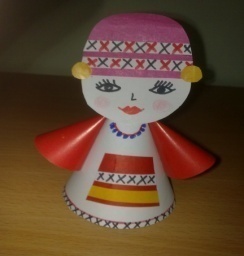 Макарова Ю.А. Федосейкина Ксюша Камалетдинова АнгелинаЕвсеев ЯрославРустина ВикаШепелев МаксимКутынина КсенияЗайчиков СашаПолетаева ВикаАгапов СашаБанников КостяЧетвергов ДимаАгарков НикитаМоисеев СашаБурлакова НастяКоролев СергейWatsappWatsappWatsappViberViberViberViberViberViberViberViberСайт ОдноклассникиViberViberWatsapp27.04.202027.04.202027.04.202027.04.202027.04.20209. Подготовительная группа Дополнительная образовательная программа «Умелые ручки» - аппликация «Царевна лебедь»https://www.maam.ru/detskijsad/aplikacija-mk-carevna-lebed.htmlМакарова Ю.А.Федосейкина Ксюша Камалетдинова АнгелинаЕвсеев ЯрославРустина ВикаШепелев МаксимКутынина КсенияЗайчиков СашаПолетаева ВикаАгапов СашаБанников КостяЧетвергов ДимаАгарков НикитаМоисеев СашаБурлакова НастяКоролев СергейWatsappWatsappWatsappViberViberViberViberViberViberViberViberСайт ОдноклассникиViberViberWatsapp28.04.202028.04.202028.04.202028.04.202028.04.202010. Подготовительная группа 1. Чтение и пересказ  рассказа «Нефть в море». http://www.planetaskazok.ru/educat/jekologijavkartinkahtanasiiciuk?start=52. Лепка – слоненок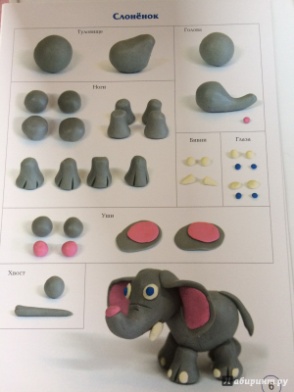 3. Физкультура. Разминка для детей https://yandex.ru/video/preview/?filmId=6826133425996299930&text=разминка%20для%20детей%20под%20музыку%20со%20словами%20и%20движениями%20для%20детей%205-7%20лет&path=wizard&parent-reqid=1588058090849141-1665332446645502013400299-production-app-host-man-web-yp-115&redircnt=1588058103.1Макарова Ю.А.Федосейкина Ксюша Камалетдинова АнгелинаЕвсеев ЯрославРустина ВикаШепелев МаксимКутынина КсенияЗайчиков СашаПолетаева ВикаАгапов СашаБанников КостяЧетвергов ДимаАгарков НикитаМоисеев СашаБурлакова НастяКоролев СергейWatsappWatsappWatsappViberViberViberViberViberViberViberViberСайт ОдноклассникиViberViberWatsapp30.04.202030.04.202030.04.202030.04.202030.04.202011Подготовительная группа 1. Рабочая тетрадь «Я учу звуки и буквы» стр. 57- 58Буква Ю,ю – показатель мягкости согласных звуков. 2. Аппликация – слонhttp://izbumagi.net/threads/slon-iz-cvetnoj-bumagi.71/3. Физкультура https://yandex.ru/video/preview/?filmId=6875444935192183568&text=видео%20уроки%20по%20физкультуре%20для%20дистанционного%20обучения%20для%20дошкольников&path=wizard&parent-reqid=1588163671535136-1571240499854056508602051-production-app-host-man-web-yp-239&redircnt=1588163681.1Макарова Ю.А.Федосейкина Ксюша Камалетдинова АнгелинаЕвсеев ЯрославРустина ВикаШепелев МаксимКутынина КсенияЗайчиков СашаПолетаева ВикаАгапов СашаБанников КостяЧетвергов ДимаАгарков НикитаМоисеев СашаБурлакова НастяКоролев СергейWatsappWatsappWatsappViberViberViberViberViberViberViberViberСайт ОдноклассникиViberViberWatsapp13.05.202013.05.202013.05.202013.05.202013.05.202012. Подготовительная группа1. Математика. Рабочая тетрадь «Я считаю до 20» Е. В. Колесникова стр. 62 – 63.2. Рисование «Моя семья». 3. Музыка по плану музыкального руководителя. Макарова Ю.А.Федосейкина Ксюша Камалетдинова АнгелинаЕвсеев ЯрославРустина ВикаШепелев МаксимКутынина КсенияЗайчиков СашаПолетаева ВикаАгапов СашаБанников КостяЧетвергов ДимаАгарков НикитаМоисеев СашаБурлакова НастяКоролев СергейWatsappWatsappWatsappViberViberViberViberViberViberViberViberСайт ОдноклассникиViberViberWatsapp15.05.202015.05.202015.05.202015.05.202015.05.202013. Подготовительная группа1. Я и моя семья. Рассказ Д. Хармса «Иван Иванович, самовар».2. Конструирование «Человек». 3. Физкультура – видеоролик зарядка.Макарова Ю.А.Федосейкина Ксюша Камалетдинова АнгелинаЕвсеев ЯрославРустина ВикаШепелев МаксимКутынина КсенияЗайчиков СашаПолетаева ВикаАгапов СашаБанников КостяЧетвергов ДимаАгарков НикитаМоисеев СашаБурлакова НастяКоролев СергейWatsappWatsappWatsappViberViberViberViberViberViberViberViberСайт ОдноклассникиViberViberWatsapp19. 05.202019. 05.202019. 05.202019. 05.202019. 05.202014. Подготовительная группа 1. Пересказ рассказа Я. Тайца «Послушный дождик» 2. Лепка «Бабочка»3. Физкультура видеоролик зарядка.Макарова Ю.А.Федосейкина Ксюша Камалетдинова АнгелинаЕвсеев ЯрославРустина ВикаШепелев МаксимКутынина КсенияЗайчиков СашаПолетаева ВикаАгапов СашаБанников КостяЧетвергов ДимаАгарков НикитаМоисеев СашаБурлакова НастяКоролев СергейWatsappWatsappWatsappViberViberViberViberViberViberViberViberСайт ОдноклассникиViberViberWatsapp21. 05.202021. 05.202021. 05.202021. 05.202021. 05.202015. Подготовительная группа 1. Рабочая тетрадь «Я учу звуки и буквы» буквы Ъ,Ь стра. 61.2. Аппликация «Бабочка»3. Физкультура видеоролик. Макарова Ю.А.Федосейкина Ксюша Камалетдинова АнгелинаЕвсеев ЯрославРустина ВикаШепелев МаксимКутынина КсенияЗайчиков СашаПолетаева ВикаАгапов СашаБанников КостяЧетвергов ДимаАгарков НикитаМоисеев СашаБурлакова НастяКоролев СергейWatsappWatsappWatsappViberViberViberViberViberViberViberViberСайт ОдноклассникиViberViberWatsapp25.05.202025.05.202025.05.202025.05.202025.05.202016. Подготовительная группа 1. Скоро лето (видеоролики о лете, признаках лета, о труде взрослых и детей летом). Макарова Ю.А.Федосейкина Ксюша Камалетдинова АнгелинаЕвсеев ЯрославРустина ВикаШепелев МаксимКутынина КсенияЗайчиков СашаПолетаева ВикаАгапов СашаБанников КостяЧетвергов ДимаАгарков НикитаМоисеев СашаБурлакова НастяКоролев СергейWatsappWatsappWatsappViberViberViberViberViberViberViberViberСайт ОдноклассникиViberViberWatsapp27.05.202027.05.202027.05.202027.05.202017. Подготовительная группа1. Математика.  Повторение счета до 20 в прямом и обратном порядке, примеры на сложение и вычитание , повторение графический диктант, решение задач. 2. Рисование. «Веселое лето». Чтение стихотворения Е. Трутневой «Лето». Макарова Ю.А. Федосейкина Ксюша Камалетдинова АнгелинаЕвсеев ЯрославРустина ВикаШепелев МаксимКутынина КсенияЗайчиков СашаПолетаева ВикаАгапов СашаБанников КостяЧетвергов ДимаАгарков НикитаМоисеев СашаБурлакова НастяКоролев СергейWatsappWatsappWatsappViberViberViberViberViberViberViberViberСайт ОдноклассникиViberViberWatsapp29.05.202029.05.202029.05.202029.05.202029.05.202018. Подготовительная группа Макарова Ю.А.Федосейкина Ксюша Камалетдинова АнгелинаЕвсеев ЯрославРустина ВикаШепелев МаксимКутынина КсенияЗайчиков СашаПолетаева ВикаАгапов СашаБанников КостяЧетвергов ДимаАгарков НикитаМоисеев СашаБурлакова НастяКоролев СергейWatsappWatsappWatsappViberViberViberViberViberViberViberViberСайт ОдноклассникиViberViberWatsapp